Paradox Interactive:  desvela el clan de Vampiros conocidos como los Brujah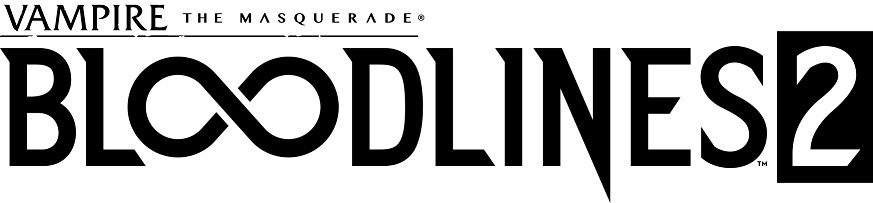 Estocolomo (Suecia) – 2 de mayo de 2019 - Paradox Interactive ha desvelado hoy el primer clan de Vampiros de sangre completa de Vampire: The Masquerade - Bloodlines 2: los Brujah, que son rebeldes y saltan a la mínima, que están a favor del empleo de la fuerza bruta y hacen gala del poder de su línea de sangre. Puedes ver el siguiente vídeo para conocer a los Brujah, sus antecedentes y echarle un vistazo a sus habilidades: https://youtu.be/dU6LwptKvYg  Conocidos como “La Chusma” por otros Vampiros, los Brujah nunca han sido una gran parte de la comunidad de Vástagos de Seatlle. Muchos de los Brujah de la ciudad son vestigios de los movimientos anarquistas fallidos y afirman no estar afiliados a las facciones políticas de Seattle. Los miembros del clan de los Brujah se reúnen en sus particulares fiestas, descritas por los no muertos como un club de lucha para los no muertos, donde reafirman su superioridad física sobre otros clanes. Conéctate al canal de Twich de Paradox Interactive donde el equipo de Bloodlines 2 desgranará los detalles del clan Brujah: https://www.twitch.tv/paradoxinteractive.Los poderes de los Brujah son tan abrumadores como sus convicciones. Los jugadores que se unen a la Chusma pueden desbloquear dos disciplinas antiguas que mejoran sus habilidades físicas: Potencia y Celeridad. La potencia es la disciplina característica de los Brujah e impregna sus cuerpos no muertos con el culmen de la fuerza bruta de los vástagos, nadie deber subestimar la fuerza de los Brujah dos veces. Mientras que la potencia aumenta la fuerza, la Celeridad incrementa la velocidad de los Brujah, lo que les permite atacar y esquivar más rápido, así como escapar más ágilmente que cualquier otra criatura mortal. Aprende más detalle acerca de las disciplinas de los Brujah y sus poderes a continuación:PotenciaEl Puño de Caine – Lanza un golpe devastador que convierte las paredes en escombros y lanza a los enemigos por el aire. Las mejoras del Puño de Caín perfeccionan aún más sus efectos devastadores. Earthshock – aplasta el suelo con una fuerza titánica creando una onda de choque alrededor del jugar que daña y derriba  cualquiera que se atreva a acercarse demasiado. La mejora de Earthshock hace que el ataque del Brujah envíe fisuras dañando a cualquiera que se quede atrapado por el cataclismo. CeleridadTormenta invisible – Dispara en cualquier dirección con tal velocidad que desapareces momentáneamente de la vista, permitiéndote realizar ataques, esquivar a  los enemigos o alejarte antes de que el polvo se asiente. Las mejoras aumentan aún más los efectos de la Tormenta Invisible.Accelerar – Muévete tan rápido que el resto del mundo parece desacelerarse hasta detenerse. Los asaltantes parecen quedarse congelados en sus ataques, los coches avanzan lentamente, las balas se mueven perezosas y el vampiro puede realizar acrobacias que, con un sintetizador de los años 1980 de fondo, crearían una increíble escena cinematográfica. Las actualizaciones mejoran aún más los efectos de la aceleración. Es de destacar que el uso de la Potencia o Celeridad frente a cualquier mortal de una Violación de la Mascarada.Los jugadores que se unen al clan Brujah pueden usar estas disciplinas además de los podres individuales de su pasado Thinblood. Vampire: The Masquerade ya está disponible para su reserva anticipada. Para saber más acerca de Vampire: The Masquerade - Bloodlines 2 visita la web oficial: www.bloodlines2.com.Acerca de Hardsuit LabsEstablished in 2015, Hardsuit Labs is an independent game development studio located in Seattle, WA. Leveraging their engineering and game development experience, the studio’s mission is to create great games and experiences across all gaming platforms. Hardsuit Labs is currently developing Vampire: The Masquerade - Bloodlines 2, launching in 2020.Acerca de Paradox Interactive:Paradox Interactive is a leading global publisher of strategy games for PC and console. The company has developed and published a world-renowned catalog stretching back to 1999, with players hailing from all around the world.The publisher’s steadily-growing portfolio includes firmly established franchises such as the critically acclaimed Europa Universalis, Crusader Kings, Hearts of Iron, and Stellaris series created by Paradox Development Studio, the Age of Wonders series created by Triumph Studios, as well as award-winning titles such as Cities: Skylines, Pillars of Eternity, and more from a network of partner studios. Paradox also owns White Wolf Interactive, though none of the publisher’s employees are vampires.Paradox’s head offices are located in Stockholm, Sweden. Our development studios are located in Stockholm, Malmö and Umeå, Sweden and in Delft, The Netherlands. We share a passion for gaming and gamers, and our goal is to provide deep and challenging games with hours of gameplay and endless variety to our ever-growing community.About Koch MediaKoch Media es productor y distribuidor líder de productos de entretenimiento digital (software, juegos y películas). Las propias actividades de la compañía editora, marketing y distribución se extienden por toda Europa, Norteamérica y Australia. El grupo Koch Media cuenta con más de 20 años de experiencia en el negocio de la distribución digital y se ha convertido en el distribuidor número uno de Europa. Asimismo, ha establecido alianzas estratégicas con numerosos editores de software y juegos: Bethesda, Capcom, Codemasters, Kaspersky Labs, Konami, Koei Tecmo, Milestone, Sega, Square Enix, etc, en varios países europeos. Con sede central en Höfen (Austria), Koch Media posee oficinas en Alemania, Inglaterra, Francia, Austria, Suiza, Italia, España, los países escandinavos, Benelux, Australia, República Checa y los Estados Unidos. www.kochmedia.comTodos los títulos, nombres de editores, marcas comerciales, arte e imágenes asociadas son marcas comerciales, marcas registradas y/o patentes propiedad de sus respectivos dueños.  Todos los derechos reservados.